Sample Lower end prices for Recording Accessories(This does not include the laptop, desktop, or tablet)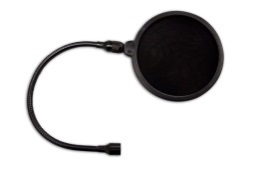 Samson Pop Filter		$18	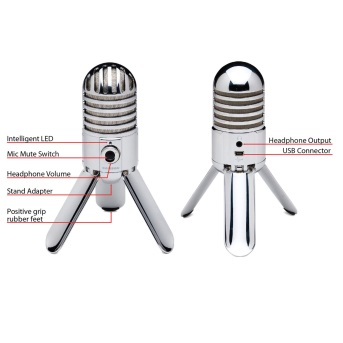 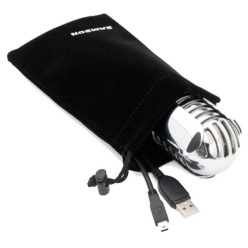 Samson Meteor Mic		$50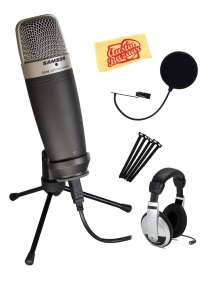 Samson Q2U Bundle		$90		Mic, Headphones, Pop filter, cordsSamson Q2U Bundle 		$53 		Microphone with Headphones and Windscreen ball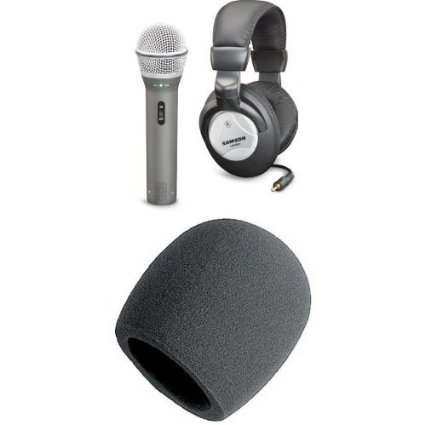 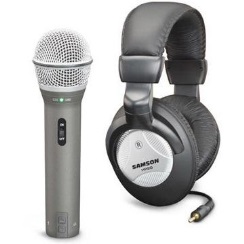 Samson Q2U Pack		$50 		Mic and Headphone pack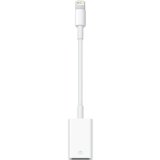 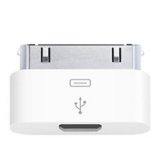 For Apple, you will need a USB Adapter for the Microphone.	$13-30